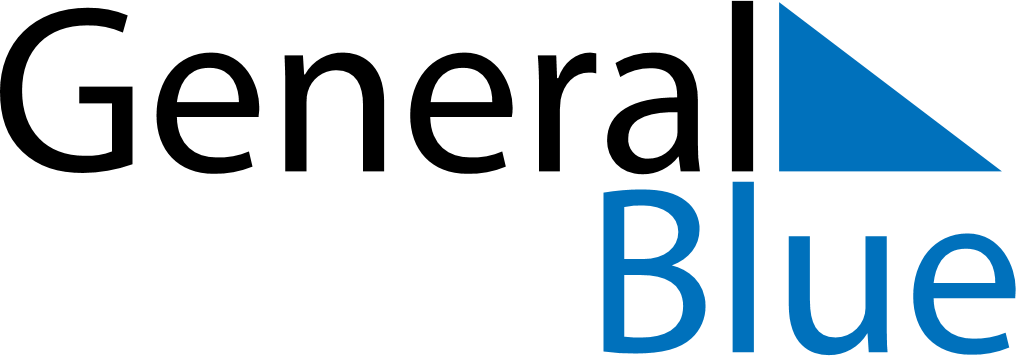 May 2023May 2023May 2023May 2023May 2023May 2023RussiaRussiaRussiaRussiaRussiaRussiaMondayTuesdayWednesdayThursdayFridaySaturdaySunday1234567Spring and Labour Day891011121314Victory Day1516171819202122232425262728293031NOTES